THÔNG TIN TRỌNG TÀI VIÊNĐÀO TRÍ ÚCĐÀO TRÍ ÚC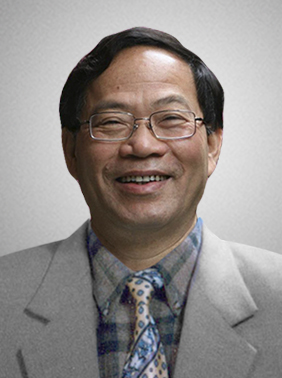 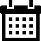 Năm sinh: 1948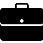 Nghề nghiệp: Nguyên Viện trưởng, Viện Nghiên Cứu Nhà nước và Pháp luật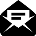 Email: dtriuc@gmail.com; ucbich@yahoo.com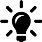 Lĩnh vực hoạt động: Luật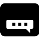 Ngôn ngữ: Tiếng Anh, tiếng NgaHọc vấnHọc vấnCử nhân Luật tại Liên bang Xô ViếtKinh nghiệmKinh nghiệmViện trưởng Viện Nghiên Cứu Nhà nước và Pháp luậtPhó Chủ tịch Hội Luật gia Việt NamThành viên Ban Thường vụ Hội Luật gia Dân chủ quốc tếChủ tịch Hội đồng khoa học Ngành: Luật Học, ĐHQGHNChủ tịch Hội đồng Khoa học và Đào tạo, Khoa Luật, ĐHQG Hà NộiỦy viên Hội đồng lý luận Trung ương ĐảngChức vụChức vụNguyên Viện trưởng Viện Nghiên Cứu Nhà nước và Pháp luậtTrọng tài viên, VIACBằng cấp/chứng chỉ/thành tích nổi bậtBằng cấp/chứng chỉ/thành tích nổi bật2005Tham gia đề tài NCKH :” Cơ sở lý luận và thực tiễn về nhà nước pháp quyền xã hội chủ nghĩa của dân, do dân, vì dân”1999 - 2015Có nhiều bài viết được đăng tải trên các tạp chí: Tạp chí Nhà nước và Pháp luật, Tạp chí Luật học, Tạp chí Nghiên cứu lập pháp, Tạp chí Kiểm sát, Tạp chí Nghiên cứu lập pháp..